नेपाल सरकार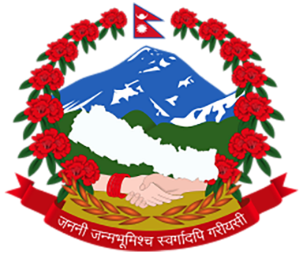 प्रधानमन्त्री तथा मन्त्रिपरिषद्को कार्यालयराजस्व अनुसन्धान विभागहरिहरभवन, पुल्चोक ललितपुर प्रेस विज्ञप्‍ति   मितिः- २०७८।०८।२0राजस्व अनुसन्धान विभागबाट निम्न विवरण सहितको राजस्व चुहावट सम्बन्धी मुद्दा उच्च अदालत, पाटन, ललितपुरमा मिति २०७८।०८।२० मा दायर गरिएको छ।अभियुक्तको विवरणः बारा जिल्ला, साबिक उमजन गा.बि.स. वडा नं. 6 हाल करैया गाँउपालिका वडा नं. 7 स्थायी ठेगाना भएका यादब बिजनेश ट्रेड लिङ्क  (स्थायी.ले.नं. 602400633) का प्रोपराइटर सोनालालप्रसाद यादब समेत ५ जना  ।कसुरको संक्षिप्‍त विवरणः यादब बिजनेश ट्रेड लिङ्क  (स्थायी.ले.नं. 602400633) ले वस्तु तथा सेवा खरिद नै नगरी झुठ्ठा तथा नक्कली मु.अ. कर विजक मात्र खरिद गरी मूल्य अभिवृद्धि कर र आयकर समेतको राजस्व चुहावटको कसूर गरेको देखिएको ।कायम भएको विगो र सजायको मागदाविः राजस्व चुहावट (अनुसन्धान तथा नियन्त्रण) ऐन, २०५२ को दफा ३ ले निषेधित साविक दफा ४ को उपदफा (क), (ख) र (घ) तथा (पहिलो संशोधन) को दफा ४ को उपदफा (क), (ग) र (झ) वमोजिमको कसुर गरेको पुष्टी हुन आएकोले सोही ऐनको दफा 2(छ१) हुन आउने मु.अ.कर तर्फ रु. 4,31,19,026।- र आयकर तर्फ रु. 7,89,42,207।- समेत जम्मा हुन आउने कुल विगो रु.12,20,61,233।- (बाह्र करोड वीस लाख एकसठ्ठी हजार दुई सय तेत्तीस रुपैया) राजस्व चुहावट (अनुसन्धान तथा नियन्त्रण) (पहिलो संशोधन) ऐन, 2052 को दफा 23(१) बमोजिम निजबाट विगो रु. 12,20,61,233।- असुल गरी सोही ऐनको दफा 23(१) बमोजिम कायम भएको विगोको शत प्रतिशत रु. 12,20,61,233।- जरिवाना तथा दफा 23(१)(ग) बमोजिम हदैसम्मको ३ वर्षसम्म कैद सजायको मागदावी गरी यो अभियोग पत्र दायर गरिएको छ ।     सूचना अधिकारीराजस्व अनुसन्धान विभागसि.नं.प्रतिवादीविगोसजाय हुने विगोसजायको माग दावी१जयकिशोर साहपरमेश्वर साहमुकेशकुमार झासानुकुमार श्रेष्ठसोनालालप्रसाद यादब12,20,61,233।12,20,61,233।24,41,22,466।